Additional Information/or Administrative Follow-Up: A.   Further Medical Follow-up:B.   Administrative Action:Printed Name:  	Signature:	 		Title:	Date:Body Part Injured:0	Head or Face	0	Neck or Chest0	Mouth / Teeth	0	Abdomen0	Hands / Arms	0	Back / Buttocks0	Feet / Legs	0	Genitals0	Other  	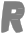 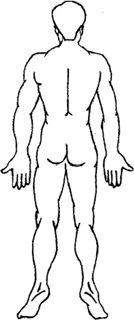 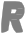 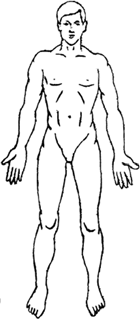 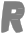 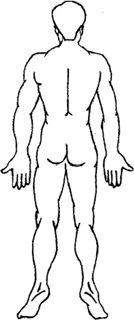 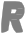 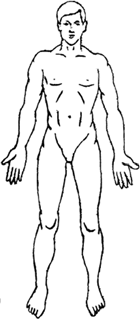 Causes and Contributing Factors:Preventive measures: (For Provider’s internal use)Administrator Review:  	Date:  	DODD MUI UNIT  INCIDENT REPORT DECEMBER 2018DODD – Possible or Determined MUI Report FormDODD – Possible or Determined MUI Report FormDODD – Possible or Determined MUI Report FormDODD – Possible or Determined MUI Report FormProvider Name & AddressProvider Name & AddressProvider Name & AddressProvider Name & AddressIndividual’s Name:Individual’s Name:DOB:DOB:Address:Address:City/County:City/County:Date of Incident:	Time of Incident:	AM/PMDate of Incident:	Time of Incident:	AM/PMDate of Incident:	Time of Incident:	AM/PMDate of Incident:	Time of Incident:	AM/PMLocation of Incident (home in bathroom, at the mall, lunchroom at work):Location of Incident (home in bathroom, at the mall, lunchroom at work):Location of Incident (home in bathroom, at the mall, lunchroom at work):Location of Incident (home in bathroom, at the mall, lunchroom at work):Description of Incident (Who, What, Where, When):Description of Incident (Who, What, Where, When):Description of Incident (Who, What, Where, When):Description of Incident (Who, What, Where, When):Injury – Describe Type & Location:Injury – Describe Type & Location:Injury – Describe Type & Location:Injury – Describe Type & Location:Immediate Action to Ensure Health & Welfare of Individuals:Immediate Action to Ensure Health & Welfare of Individuals:Immediate Action to Ensure Health & Welfare of Individuals:Immediate Action to Ensure Health & Welfare of Individuals:Name of PPI(s):Relationship to Individual:Relationship to Individual:Relationship to Individual:Witnesses to Incident:Others Involved:Others Involved:Others Involved:Type of NotificationName/TitleName/TitleDate/TimeGuardian / Advocate/FamilySSALicensed or Certified ProviderStaff or Family living at the Individual’s homeLE (Name, Badge Number, Jurisdiction, Contact Info)Children’s Services (if applicable)County BoardAdministrator (Required for ICF)Senior ManagementOther Providers of Service